台北和平基督長老教會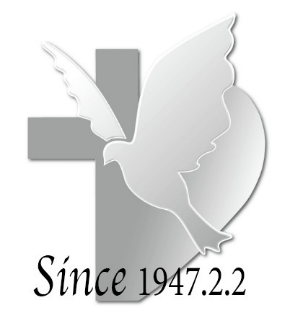 【跟隨基督，齊心建造】主日禮拜程序【講道大綱】一、前言 1.願上帝成為我們的溫暖，讓我們的心熱切、渴慕地來親近祂。2.和平教會在1947.2.2.成立，今天是我們設教77年的感恩主日。3.透過基督徒八要系列，今天進入第二講「天天讀經」。二、你目前的讀經生活如何﹖1.羅15:4-6，耶15:16，徒17:11。2.目前你的讀經生活如何﹖你會如何回答這問題。三、無法天天讀經，可能的問題 1.三個可能原因--太忙、太累、太懶。2.另外原因，讀經時感覺--無趣、無解、無關。3.讀經和禱告根本上的差異，這會影響天天讀經的動力嗎﹖四、那別人是怎麼做到的﹖提供一些建議。1.提升理解聖經的訓練。  a.解經--透過聖經譯本、註釋書、聖經辭典協助，並了解聖經的不同文體。  b.釋經--以解經作為釋經應用的基礎，這順序是必要的，否則恐產生偏差。2.善用線上聖經的影音資料3.找到共讀的夥伴 鼓勵在教會中找到共讀的夥伴，彼此互相激勵。 五、如何增加天天讀經的動力﹖1.以重視預防勝於治療的態度來天天讀經。2.從「有一天」到「第一天」的轉換--one day 和 day one。3.訂下明確、具體可執行的讀經計畫。【默想和行動】1.你覺得目前在天天讀經上，面對最大的困難是什麼﹖2.在新的一年，你可願擬訂明確、具體可執行的讀經計畫，讓one day轉成day one﹖【金句】聖經都是上帝所默示的，於教訓、督責、使人歸正、教導人學義都是有益的，叫屬上帝的人得以完全，預備行各樣的善事。(提後3:16-17)【本週樂活讀經進度】【重要事工消息】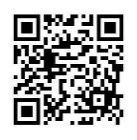 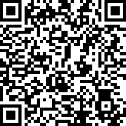 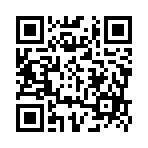 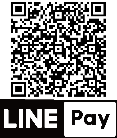 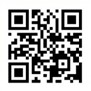 代表本主日有聚會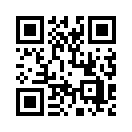 33前言   不知道大家覺得當一個基督徒，最難實踐的是甚麼聖經的教導呢？去愛或原諒曾經傷害你的人？穩定的聚會？還是落實十一奉獻？或許有人會說「捨己」最難。真的！這個看起來十分神聖的名詞，真的很難，不過會不會，其實根本沒有最難實踐的教導，因為「每一個」聖經的教導，我們都覺得很難？    譬如常常可以聽見兄姊因為過去遭受的傷害，而對某些人耿耿於懷的論述。事實上原諒傷害我們的人，本來就不是一件容易的事情，但是當我們因為過去的傷害，而在看見聽見那些曾經傷害我們的人的時候依然無法停止的苦毒怨恨和抱怨，聖經中饒恕人七十個七次這樣的教導，很容易成為一個標語，根本沒有力量，不是嗎？而許多人因為工作忙碌，甚至生活上許多需要應付的活動，沒能穩定聚會，這更是挑戰了聖經中最基本「當守安息日」的提醒，過去就有看過在媒體採訪基督徒政治人物有沒有穩定聚會的時候，他回答因為有許多民眾的事情需要處理，雖然無法常常聚會，但是愛上帝的心並沒有改變。我想如果一個情人，對著另一半說「親愛的，我很愛你，不過我因為工作忙碌無法時常在你身邊」這樣聽起來十分合理的理由，在我們實況的生活中，也是依然無法被接受的不是嗎？至於基督徒常常得面對的挑戰「十一奉獻」，可以討論的部分就更多了。「瑪3:10你們要將當納的十分之一全然送入倉庫，使我家有糧，以此試試我，是否為你們敞開天上的窗戶，傾福與你們，甚至無處可容。」這句話，我想一定很多人聽過，但是不太相信吧。	今天牧師不是要透過分享來檢討我們的信仰，不過我們得一起來思考，許多時候，我們生命面對的挑戰與困厄，是不是因為我們沒有真實面對自己的信仰所造成的呢？聖經中的挑戰	我們先回到今天的經文。不知道兄姊上周是否開始抄寫約翰一書了，今天我們要分享的經文是約翰一書一章五節到二章六節。約翰書信所面對的，是受到希臘文化影響極大的一群人。我們看約翰福音與其他三卷福音書有極大風格的不同，也是因為如此。而希臘文化中，人們喜歡討論哲學，尋找真理，甚至推崇「智慧」，其中注重靈性的美好，卻也貶低肉身物質世界的價值。也就是這樣的氛圍，基督信仰從一開始推崇以耶穌為主的上帝信仰，慢慢出現一群人將這個概念轉換為人們可以透過耶穌的特別智慧來連結於靈性的屬天真理這樣的概念。上週邱牧師提到，此時教會正面對一個極大的挑戰，許多人沾染了諾斯底思想，以為對真理的知識大於真實的彼此相愛。而輕忽在真實的生活中，以生命呈現出真理的道，也因此呈現出兩種極端，一種是追求知識的極致，一種是輕看現實生活中的行為，放縱情慾及時享樂。	用一般生活的例子來理解，我們可以想像，有一群人整天呼喊著耶穌的名，輕看世界的一切，追求各樣的特別聚會、訓練和講座，認為這個世界在撒但的權勢之下，基督徒要放棄屬世的慾望，追求上帝真理的美好。這群人相信透過屬靈領袖的帶領，人們才能得到生命的救贖，與連結於至善的上帝。而有另一群人則是高舉耶穌的救恩，知道肉體終究敗壞，所以要人們盡情享受生活，深信耶穌的救恩早已超過一切罪惡，反而因此縱情於生活的慾望中。當真理被「知識化」，人們會以自己的認知解釋信仰的模樣，也因此帶出偏離耶穌所傳講「道成肉身」的信仰。經文中的提醒約翰一書的作者藉由今天的經文，清楚的指出，當人們想以「知識」來掩蓋自己的限制，在上帝的光中，只會更顯出自己的無知。	約翰說，上帝是光的本身，也因此沒有黑暗與上帝並存。約翰強調，這個核心的概念，是從耶穌的教導開始，並傳誦給眾人的。約翰接著說，人們若認為自己與上帝連結，行動卻在黑暗之中，這根本就是說謊自欺，遠離真理的行為。反而真實的與上帝連結的人，因為連結於光的源頭，就必然知道所經歷耶穌寶血救贖的意義。事實上也因此必然知道，自己常常偏離上帝心意，遠離上帝的生命實況，也就是說，以為自己沒有問題的人，這樣的人問題極大。	約翰強調，人貴在知道自己的限制，常常會偏離上帝的心意。只要知道自己這樣的處境，願意常常連結於上帝，上帝應許的恩典，必然時時建造我們的生命，使我們一點一點健壯起來。反而是堅持自己對真理有多瞭解，想要靠著自己就能得救的人，就是不相信上帝所說的話，偏離上帝真道的人。	約翰說，他要指出這樣的錯誤，讓人們不再遠離上帝。因為過去有人認為上帝如果是美好的終極，那麼我們如果不夠完美，是不能來到上帝面前的。其實這是錯誤的認知，因為當罪惡進入了世界，我們的不完美是可以預期的，但是耶穌已經修補了我們與上帝之間的關係，不只是為著我們這些信靠的人，也為著全世界不認識祂的人。而我們要做的就是回到上帝的心意中，透過信仰群體連結於上帝的話語中，因為如此，我們才能真實的看見上帝的榮光彰顯。	約翰強調，人們若說「我認識上帝」，卻從來不在乎上帝的旨意，就是說謊，根本遠離真理。只有在行動上見證出上帝心意的人，在自己的限制中，願意緊緊跟隨上帝的人，才是真實的連結於上帝的人。生活中的挑戰	前面我們試著重新理解約翰一書作者所表達的概念，我們可以清楚的看見三個部分，其一是約翰提醒我們，我們都是有限，並且常常陷於罪惡之中；其二是我們只有真實承認錯誤，並連結於上帝，才能經歷真實的救贖；其三則是基督雖然成為我們與上帝和好的中保，但是回到上帝面前，並遵行上帝的旨意，是我們確認與上帝關係，最真實的行動。	若要再簡化，則是「認罪」、「承認實況」、「跟隨主並行動」。只不過許多人很容易欺騙自己，以為自己「已經相信基督」、「已經得救了」、「會記得危難的時候禱告主」而犯下與約翰時期人們所犯的錯誤。當時許多人認為藉由高大的知識談論能得到救贖；以為基督的救恩極大，放縱情慾；以為信仰是「個人」的事情，只要自己相信就好了。	約翰多次使用了【說謊的】來指出人們假裝沒看到的問題。事實上我們所在的世界，讓我們也同樣面對在約翰時代的挑戰。許多人必需要在信仰與生活中做出一個價值觀的選擇，而生活的比重，對肢體的互助，甚至對真理的追求，這都再再顯示出我們「真實的狀態」。	想想看，在你生命遇到難處的時候，你第一個行動是「禱告」，還是想要解決問題。你在生活時間安排上，禮拜聚會佔有多少的份量。以兒主來說，每周平均出席率有25個孩子，但是總數約有40個孩子的兒主，當中兩周出席一次，甚至一個月出席一次的孩子大有人在。我們孩子平常在學校學習，可能一學期假都請不上幾次，但是一年五十週的兒主，請假超過二十次的，則不在少數。更不用說這當中兄姊因為工作，因為各種活動而無法禮拜，甚至只是在慌忙之際打開禮拜的影片快轉的看了幾個重點。當我們陷入生活的實況，約翰說「誠實一點吧」，我們真的以為自己是信上帝的嗎？看重甚麼選擇就是甚麼	我知道有許多的長輩，因為家裡的孩子長大了都外出生活工作，實在沒有時間回家，平常真的說不上兩句話。但是每天卻一一提名為自己的孩子禱告。因為在乎，所以願意為孩子擺上代禱的代價。每天提著的名字，不只是一個名字，更是對這些名字的思念，擔憂與掛慮，當然更是對上帝的盼望。也因此我有機會就會跟長輩們分享，牧師常常邀請同工，但是除了做事情的同工，我們需要更多代禱的同工，教會的長輩們也很用心的就每週拿起教會的週報，為著教會所提的代禱事項一一來代求。當我們看重甚麼，我們就在我們的能力內為什麼擺上代價。	我常常在主持婚禮的時候，分享一個我生活的例子。我十分看重我的家庭，我也相信當我的家庭被上帝建造與祝福，我才能當一個真實的為主分享生命見證的傳道人。在我當工程師的時候，有好一陣子，工作真的十分忙碌，往往一天二十四個小時，我必需完成好幾個同步進行的專案，白天到晚上，我幾乎都在公司，不是開不完的會議，就是正在進行中的專案。當時我的孩子還小，我知道雖然工作很重要，但是若我就這樣投入工作，而放掉對家人孩子的陪伴，很快長大的孩子，將成為我一生最大的遺憾。所以有那麼兩週，我在晚上七點半離開辦公室，八點回家陪家人吃飯，十點孩子睡覺我回辦公室加班，早上七點回家準備早餐帶孩子上學，再回辦公室。其中睏了就趴在辦公室的桌上瞇一下。也就是這一段時間，我的身體出了一些狀況。不過在家庭、工作與身體的比重中，我口裡不管說我有多愛我的家人，在真正做決定的當下，那個實況，才看得出我內心真正的選擇是甚麼。	當我們說我們相信上帝，愛耶穌，我們沒時間親近祂，讀祂的話，透過禱告與祂連結。約翰說「這樣就是自欺」。當我們的孩子認真學習，盡力在世界上學習存活的法則，卻沒有時間認識上帝，與肢體建立團契，我們說「我和我一家必定事奉耶和華」，這句話就是謊言。擁有行動的力量	一定有人會說，牧師你說得很簡單，但是面對生活實況，有許多的原因，讓這一切做起來就是很困難啊，不能因為我們做得不夠好，就說我們不愛上帝。這是沒錯的，不能因為我們做不到就說我們沒有心，畢竟我們多有限與軟弱是上帝明明知道的。透過耶穌的比喻，我們可以更進一步的來思想，如果我們不是不願意，只是能力有限，那麼該怎麼辦呢？耶穌說，有一個猶太人在旅途中被盜匪搶劫了，這時候一個祭司經過，匆匆地離開，另一個利未人經過也沒有停留，直到一個撒馬利亞人經過，才救治了這個受傷的猶太人。這個故事裡的祭司和利未人，都是宗教儀式中很重要的人員，他們匆匆地路過，有可能是要主持一場重要的禮拜。我常常在想，每個禮拜天我都從深坑過來教會做禮拜，如果哪一天我在過來的路上，看到有人路上發生了車禍，而我正是唯一的目擊者，我願意停留下來成為受傷人的幫助嗎？尤其如果當天是我主理禮拜，是不是我的掙扎也不會比耶穌故事中的祭司與利未人還小呢？沒有牧師，禮拜就不能進行了是嗎？感謝主，我們和平教會有四個牧師，真的發生甚麼狀況，四位牧師都可以彼此幫補，當然如果安排了講道，這樣的挑戰依然是存在的。但是這存在的挑戰，不是我要不要決定在需要我的地方留下來，而是我們明明有一個團隊，我們是否做好彼此幫捕的準備。而同樣的問題，如果發生在一個牧者獨立牧會的教會，教會的長執同工，是否意識到我們如果真實成為肢體，我們當中有人，甚至是牧者，無法在生命面對挑戰的時候，做出正確的決定，是不是我們成為信仰群體，都得一起來面對呢？	約翰的提醒，不是要我們成為完全人，他的提醒是要我們承認限制，並且依靠上帝。約翰要我們知道，我們明顯的實況展現在生活的處境中，而當我們承認限制，我們便能因為透過群體經由耶穌的救恩連結於上帝，而得到救贖。無法穩定聚會、讀經、禱告如果就是我們生命的實況，那麼告訴自己「我快被世界拉走了，主耶穌、救我」，只有承認並發出呼求，我們才能得到救恩真實改變的力量。	我想許多人都有看過茂堂牧師的代禱信，事實上許多在信仰上認真的前輩也都願意透過代禱信，讓人知道他們生命的現況與缺乏，並邀請弟兄姊妹成為他們的幫助，不論是在代禱或者其他各方面真實的需要上面。我們與上帝真實的連結，在於我們與肢體真實的關係中。認清自己生命真實的景況，並回到信仰團體中，藉由彼此的扶持，讓我們經歷真實改變的力量。結語	不再活在謊言裡，讓自己的信仰看起來那麼不堪一擊；不再活在謊言裡，讓自己更深的與上帝會遇，面對自己生命最深的軟弱與恐懼。只有真實地來到上帝面前，我們才能發現自己的有限與軟弱，我們才會不成為一個為別人定罪，為自己定罪的人。因為只有我們看見自己的有限，才更會知道緊緊抓住上帝的「必要性」。畢竟當我們以為，我們的人生掌握在自己的手裡，我們的上帝，只是我們想像中的守護神。只有我們意識到，我們是上帝的創造，我們才會知道所擁有的一切是上帝的賞賜；我們的所行，不是為了成就自己，乃是為了要完成上帝美好的創造；我們的能力財富，不是這個世界資源累積的財富遊戲，乃是因為上帝看重我們，為要我們更好的使用並成為別人的祝福所擁有。	常常聽見許多認真追求信仰的青年說「我很努力的尋找上帝了，但是我感受不到祂，我看不見祂」，約翰說「凡遵守主道的，愛上帝的心在他裡面實在是完全的。」當我們以為信仰是個人與上帝的關係，我們的確很不容易經驗到上帝，但是當我們因為連結於信仰群體，我們願意擺上自己，回應愛主的心，成為別人的祝福，我們會發現，上帝就在我們當中，耶穌的救贖不是一個故事，一個道理，一個宗教術語，乃是在我們當中，上帝國真實臨在的信仰群體當中，又真又活的事實。第一堂禮拜講 道：蔡維倫牧師講 道：蔡維倫牧師講 道：蔡維倫牧師第二堂禮拜講 道： 講 道： 講 道： 蔡維倫牧師蔡維倫牧師司 會：曾煥雯長老司 會：曾煥雯長老司 會：曾煥雯長老司 會：司 會：司 會：陳美玲長老陳美玲長老司 琴：李以諾弟兄司 琴：李以諾弟兄司 琴：李以諾弟兄司 琴：司 琴：司 琴：林純純執事林純純執事領 詩：領 詩：領 詩：陳子苡姊妹陳子苡姊妹同心歌頌預備心敬拜上帝預備心敬拜上帝預備心敬拜上帝預備心敬拜上帝預備心敬拜上帝預備心敬拜上帝會眾會眾會眾序樂安靜等候神安靜等候神安靜等候神安靜等候神司琴司琴司琴宣召司會司會司會聖詩第一堂(華) 新聖詩 第258首「我們齊聲感謝上帝」(華) 新聖詩 第258首「我們齊聲感謝上帝」(華) 新聖詩 第258首「我們齊聲感謝上帝」(華) 新聖詩 第258首「我們齊聲感謝上帝」(華) 新聖詩 第258首「我們齊聲感謝上帝」會眾會眾會眾聖詩第二堂(台) 新聖詩 第258首「請咱齊聲感謝上帝」(台) 新聖詩 第258首「請咱齊聲感謝上帝」(台) 新聖詩 第258首「請咱齊聲感謝上帝」(台) 新聖詩 第258首「請咱齊聲感謝上帝」(台) 新聖詩 第258首「請咱齊聲感謝上帝」會眾會眾會眾信仰告白台灣基督長老教會信仰告白台灣基督長老教會信仰告白台灣基督長老教會信仰告白台灣基督長老教會信仰告白台灣基督長老教會信仰告白會眾會眾會眾祈禱司會司會司會啟應新聖詩 啟應文30詩篇121新聖詩 啟應文30詩篇121新聖詩 啟應文30詩篇121新聖詩 啟應文30詩篇121新聖詩 啟應文30詩篇121會眾會眾會眾獻詩第一堂活出愛活出愛活出愛活出愛活出愛吳雅真姊妹吳雅真姊妹吳雅真姊妹獻詩第二堂我是啥人？我是啥人？我是啥人？我是啥人？我是啥人？雅歌詩班雅歌詩班雅歌詩班聖經羅馬書15:4-6，耶利米書15:16，使徒行傳17:11羅馬書15:4-6，耶利米書15:16，使徒行傳17:11羅馬書15:4-6，耶利米書15:16，使徒行傳17:11羅馬書15:4-6，耶利米書15:16，使徒行傳17:11羅馬書15:4-6，耶利米書15:16，使徒行傳17:11司會司會司會講道基督徒八要 (2) 天天讀經基督徒八要 (2) 天天讀經基督徒八要 (2) 天天讀經基督徒八要 (2) 天天讀經基督徒八要 (2) 天天讀經蔡維倫牧師蔡維倫牧師蔡維倫牧師回應詩第一堂(華) 新聖詩 第357首「當帶何禮物」(華) 新聖詩 第357首「當帶何禮物」(華) 新聖詩 第357首「當帶何禮物」(華) 新聖詩 第357首「當帶何禮物」(華) 新聖詩 第357首「當帶何禮物」會眾會眾會眾回應詩第二堂(台) 新聖詩 第357首「著帶啥禮物」(台) 新聖詩 第357首「著帶啥禮物」(台) 新聖詩 第357首「著帶啥禮物」(台) 新聖詩 第357首「著帶啥禮物」(台) 新聖詩 第357首「著帶啥禮物」會眾會眾會眾奉獻新聖詩 第382首 第1、5節新聖詩 第382首 第1、5節新聖詩 第382首 第1、5節新聖詩 第382首 第1、5節新聖詩 第382首 第1、5節會眾會眾會眾經文背誦會眾會眾會眾差派禮達彼拉斯福音隊達彼拉斯福音隊達彼拉斯福音隊達彼拉斯福音隊達彼拉斯福音隊蔡維倫牧師蔡維倫牧師蔡維倫牧師報告交誼 司會司會司會祝福差遣第一堂(華) 新聖詩 第396首「禮拜結束，求主賜福」(華) 新聖詩 第396首「禮拜結束，求主賜福」(華) 新聖詩 第396首「禮拜結束，求主賜福」(華) 新聖詩 第396首「禮拜結束，求主賜福」(華) 新聖詩 第396首「禮拜結束，求主賜福」會眾會眾會眾祝福差遣第二堂(台) 新聖詩 第396首「今欲散會，求主賜福」(台) 新聖詩 第396首「今欲散會，求主賜福」(台) 新聖詩 第396首「今欲散會，求主賜福」(台) 新聖詩 第396首「今欲散會，求主賜福」(台) 新聖詩 第396首「今欲散會，求主賜福」會眾會眾會眾祝禱蔡維倫牧師蔡維倫牧師蔡維倫牧師阿們頌會眾會眾會眾尾頌第二堂Clare的祝福Clare的祝福Clare的祝福Clare的祝福Clare的祝福雅歌詩班雅歌詩班雅歌詩班殿樂司琴司琴第三堂禮拜講 道：蔡維倫牧師講 道：蔡維倫牧師講 道：蔡維倫牧師講 道：蔡維倫牧師講 道：蔡維倫牧師司 琴：陳群鈺姊妹司 琴：陳群鈺姊妹司 琴：陳群鈺姊妹司 琴：陳群鈺姊妹司 會：李易真執事司 會：李易真執事司 會：李易真執事司 會：李易真執事司 會：李易真執事領 詩：邵祥恩弟兄領 詩：邵祥恩弟兄領 詩：邵祥恩弟兄領 詩：邵祥恩弟兄敬拜讚美會眾會眾會眾信仰告白台灣基督長老教會信仰告白台灣基督長老教會信仰告白台灣基督長老教會信仰告白台灣基督長老教會信仰告白台灣基督長老教會信仰告白台灣基督長老教會信仰告白會眾會眾會眾經文背誦會眾會眾會眾消息報告司會司會司會歡迎禮司會司會司會守望禱告司會司會司會奉獻委身新聖詩 第382首 第1、5節新聖詩 第382首 第1、5節新聖詩 第382首 第1、5節新聖詩 第382首 第1、5節新聖詩 第382首 第1、5節新聖詩 第382首 第1、5節會眾會眾會眾聖經羅馬書15:4-6，耶利米書15:16，使徒行傳17:11羅馬書15:4-6，耶利米書15:16，使徒行傳17:11羅馬書15:4-6，耶利米書15:16，使徒行傳17:11羅馬書15:4-6，耶利米書15:16，使徒行傳17:11羅馬書15:4-6，耶利米書15:16，使徒行傳17:11羅馬書15:4-6，耶利米書15:16，使徒行傳17:11司會司會司會證道信息基督徒八要 (2) 天天讀經基督徒八要 (2) 天天讀經基督徒八要 (2) 天天讀經基督徒八要 (2) 天天讀經基督徒八要 (2) 天天讀經基督徒八要 (2) 天天讀經蔡維倫牧師蔡維倫牧師蔡維倫牧師回應詩歌每一天我需要祢每一天我需要祢每一天我需要祢每一天我需要祢每一天我需要祢每一天我需要祢會眾會眾會眾祝禱蔡維倫牧師蔡維倫牧師蔡維倫牧師阿們頌會眾會眾會眾日期1/29(一)1/30(二)1/31(三)2/1(四)2/2(五)進度約書亞記23約書亞記24士師記1士師記2士師記3禮拜類  別類  別時  間場  地場  地上週人數上週人數禮拜第一堂禮拜第一堂禮拜主日  8:30五樓禮拜堂     五樓禮拜堂     37279禮拜第二堂禮拜第二堂禮拜主日 10:00三、四樓禮拜堂 三、四樓禮拜堂 192279禮拜第三堂禮拜第三堂禮拜主日 11:30五樓禮拜堂     五樓禮拜堂     50279禱告會類別類別時間本週本週上週/次下次聚會日期禱告會類別類別時間場地內容 / 主理人數下次聚會日期禱告會第一堂會前禱告第一堂會前禱告主日  8:20五樓禮拜堂教牧團隊42/4禱告會第二堂會前禱告第二堂會前禱告主日  9:50三樓禮拜堂教牧團隊132/4禱告會第三堂會前禱告第三堂會前禱告主日 11:00五樓禮拜堂敬拜團52/4禱告會禱告會禱告會週四 19:301F01邱淑貞牧師122/1禱告會早禱會早禱會週五  8:402F02 陳群鈺姊妹32/2團契聚會松年團契松年團契主日  8:406F03樂活讀經132/11團契聚會成人團契成人團契主日  9:002F02獻詩練習352/4團契聚會成人團契成人團契主日 11:302F02練詩352/4團契聚會婦女團契婦女團契週二10:001F01慶生會/李秀霞會長291/30團契聚會方舟團契方舟團契主日13:307F03讀經分享192/4團契聚會青年團契青年團契週六19:00B1禮拜堂專講202/3團契聚會少年團契少年團契週六19:00B2禮拜堂練詩102/3小組聚會腓立比小組主日每月第1、3主日11:306F02陳詞章小組長102/4小組聚會腓立比小組主日每月第3主日11:306F01謝敏圓長老92/18小組聚會喜樂小組主日每主日10:006F05劉永文弟兄201/28小組聚會活水小組主日每月第2主日12:307F05吳雅莉牧師42/18小組聚會大數小組主日每月第1、3主日11:307F06許素菲小組長32/4小組聚會依一小家主日每月第2、4主日11:30B101蔡雅如姊妹92/18小組聚會畢契小家主日每主日14:006F04洪婕寧姊妹102/4小組聚會宗翰小組主日每主日晚上9:00線上聚會蔡宗翰弟兄82/4小組聚會親子成長小組主日每主日13:307F03徐嘉鴻弟兄‧陳盈嘉姊妹322/4小組聚會甘泉小組週二每週二10:00約翰館寒假休息153/5小組聚會新苗小組週二每週二19:006F01陳群鈺小組長101/30小組聚會路加小組週二每月第3週二19:307F06周德盈小組長102/20小組聚會長輩小組三每週三 9:451F01長輩分享、銀髮健康操611/31小組聚會K.B小組週五每週五10:001F01陳群鈺小組長132/2小組聚會K.B II小組週五每週五10:00約翰館陳秀惠長老72/2小組聚會安得烈小組10A週五每月第1週五19:30線上聚會溫秋菊、鄭麗珠小組長63/1小組聚會葡萄樹小組六每月第4週六15:006F02黃瑞榮長老142/24查經班以斯拉查經班以斯拉查經班每月第二主日8:45-9:506F03高正吉長老483/18查經班生命建造查經班聖經共讀撒母耳記生命建造查經班聖經共讀撒母耳記每月一次 週六10:00五樓禮拜堂莊信德牧師 實體17/線上25共42人 莊信德牧師 實體17/線上25共42人 2/17詩班樂團撒母耳樂團撒母耳樂團主日13:30B2禮拜堂張中興團長212/4詩班樂團希幔詩班希幔詩班週二20:002F02范恩惠傳道181/30詩班樂團青契敬拜團青契敬拜團週六15:30B1禮拜堂邵祥恩弟兄-詩班樂團和平敬拜團和平敬拜團週六14:00B102楊承恩執事3-社區和平關懷站和平關懷站週二~週五 10:00-16:001F01-02粉彩/27桌遊/26健身/47樂活183/36粉彩/27桌遊/26健身/47樂活183/361/30社區繪畫小組繪畫小組週三  9:406F04-05張素椿老師71/31社區編織班編織班週三 10:00-12:006F01張雅琇長老51/31社區兒童福音廚房兒童福音廚房週六 13:30-15:30約翰館陳信傑老師383/2社區姊妹成長讀書會姊妹成長讀書會週五  9:30-11:306F02沈月蓮長老82/2社區插花班插花班週五 19:001F01李玉華老師182/2全新樂活讀經計劃2024年1月29日至2月2日全新樂活讀經計劃2024年1月29日至2月2日全新樂活讀經計劃2024年1月29日至2月2日日期經文默 想 題 目1/29(一)約書亞記231.從本章中，年老的約書亞最後所說的話，哪一句對你而言最寶貴，為什麼？2.你可曾從家族長輩中聽過那些寶貴的勸勉話語？請試著在今年過年期間，用教牧團隊預備的家庭禮拜程序，藉此機會與家人，再次分享這些珍寶，並為此向神獻上感謝。1/30(二)約書亞記241.請用快速瀏覽的方式，再次翻閱整卷約書亞記和所寫下的讀經心得，為本月所學習的屬靈功課獻上感謝。2.在今天用一段時間默想這句寶貴話語「至於我和我的家，我們必定事奉耶和華」，並請以此句與家人同心禱告，再次與神立約。1/31(三)士師記11.我們人生的每一步，都是認真禱告之後，才做決定的嗎？2.你認同，不管環境有多凶險，真正可怕的是我們不依靠上帝嗎？3.以色列人沒有趕出所有的外族人，這造成了之後甚麼樣的問題呢？2/1(四)士師記21.我們真的明白上帝對我們生命的旨意，並願意確實遵行嗎？2.我們的信仰並不能保證我們子女的幸福，我們真的知道嗎？3.我們是否正經歷，親近神與遠離神的循環當中呢？2/2(五)士師記31.「萬事都互相效力，叫愛上帝的人得益處」，你怎麼看這句話？2.以色列人總是因為上帝的救贖才歸回，我們也過這樣的生活嗎？